Parent/Guardian Name: _____________________________        Email :  _____________________________________Contact Phone 1:  __________________________________	Contact Phone2:  _____________________________ Home Address: ____________________________________________________________________________________Emergency Contact:  _______________________________________________________________________________				(first and last name)		(telephone)		(relationship)Individuals authorized to pick up Participants other than parent/guardian listed above:Alternate Pickup 1 Name & Phone: ___________________________________________________________________Do you have a friend you would like to be placed with?  If so, who? _________________________________________NOTE: By registering your child/ren for First Church’s Vacation Bible School, you are granting permission for photos to be taken of your child/ren during the event and published for CHURCH use only. You are also permitting us to contact emergency medical response personnel if we deem necessary for the well being of your child/ren. Lastly, by registering and allowing your child/ren to ride our church bus for VBS at First Church, you are allowing the church to transport your child to 68 N. Church St. Ephrata, PA. Signature/Date:  ______________________________________ Questions: Tina Snader, VBS Director, tmsnader@gmail.com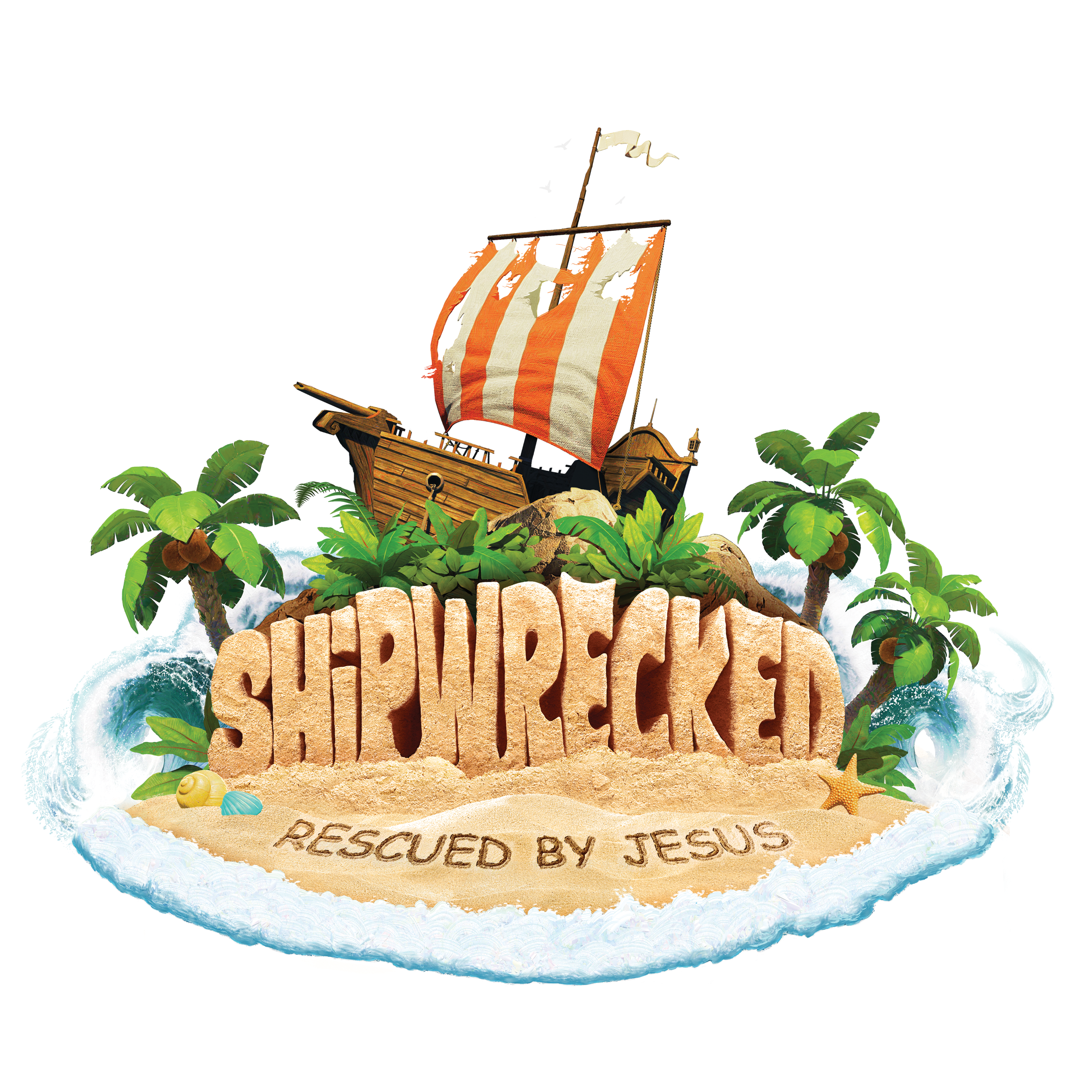 First United Methodist Church68 N. Church Street, Ephrata, PA 17522717-738-2465Shipwrecked: Rescued by Jesus Vacation Bible SchoolRegistration FormJune 10th—14th*Please add BUS to comments when registering on-line.6:00-8:30PM    Age 4 to 6th Grade*Free Family Dinner 5:15 PM (only M-Th)*Ice cream Party on Thursday after closing Celebration Show (8:00 PM)ParticipantFirst Name & Last NameDate of BirthMo/Day/Yr.Grade CompletedAs of June 2018GenderSpecial NeedsAllergies/Medication